    TROKUT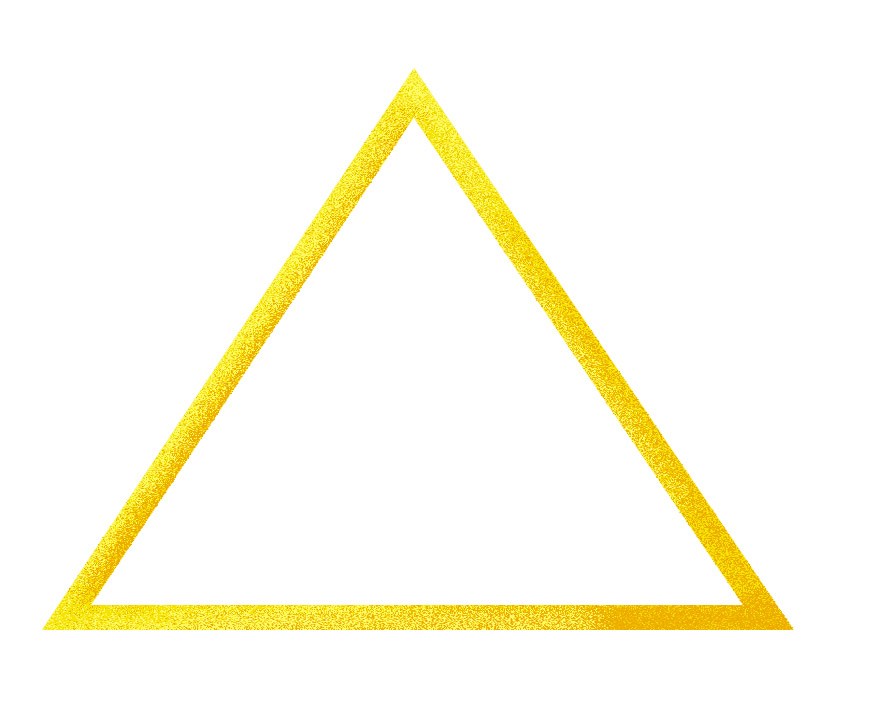 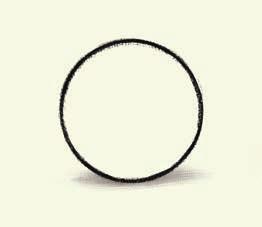       KRUG     KOCKA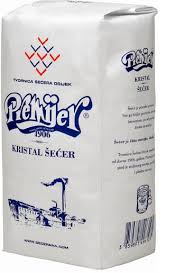 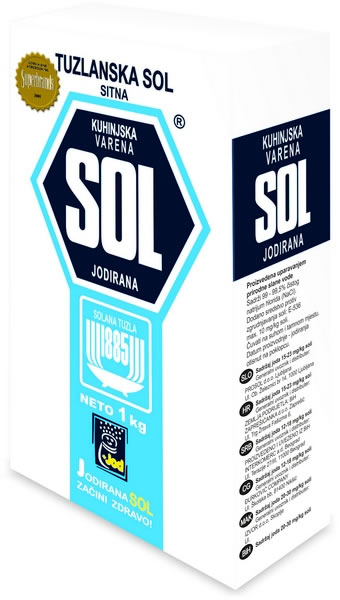 MOBITEL 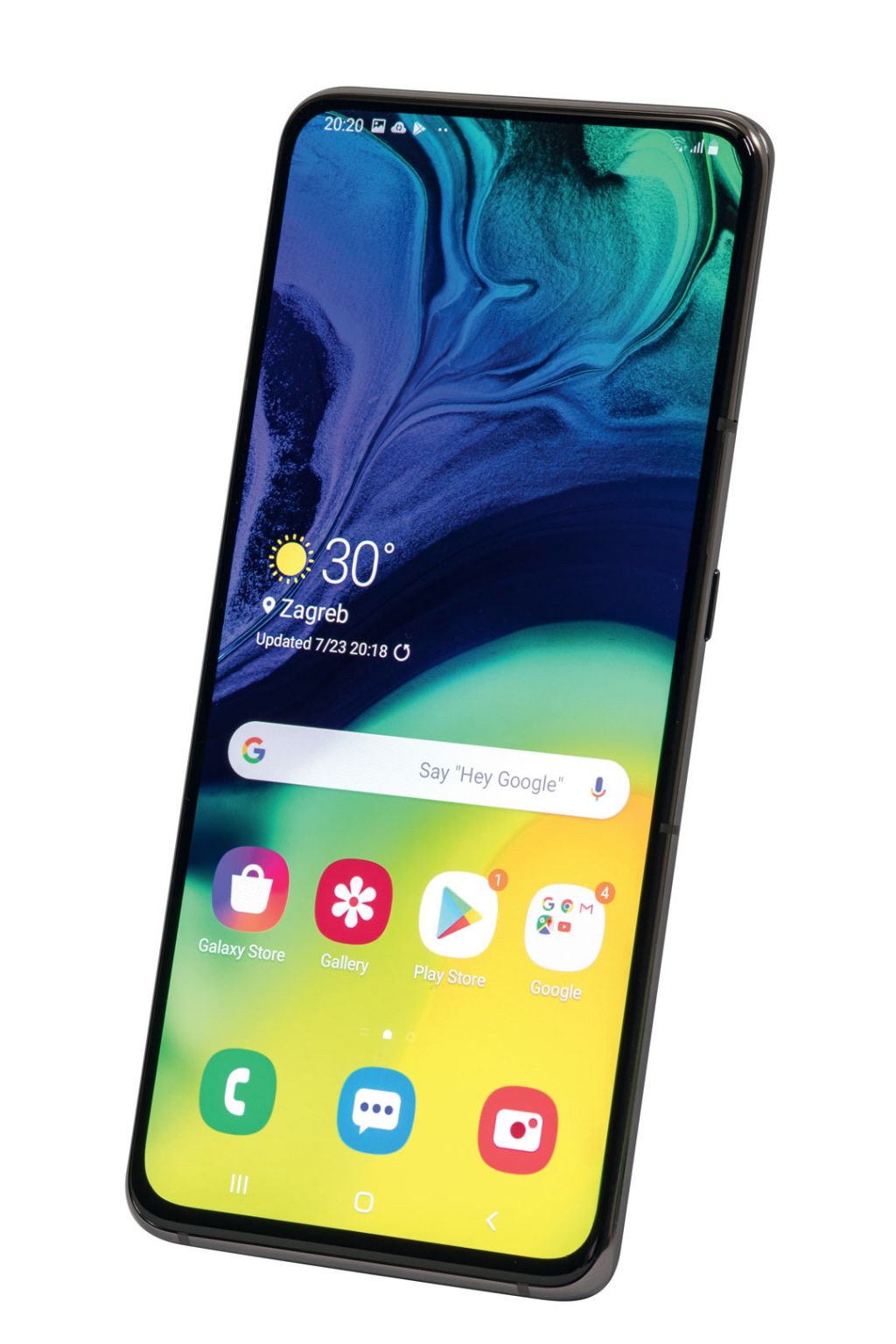 